Akademska karijera: Predavač na kursevima iz oblasti Microsoft Office paketa u periodu 2004-2006. godine (angažman po ugovoru o delu na Slobomir P Univerzitetu), asistent na predmetima Uvod u dizajn proizvoda i Dizajn ambalaže i pakovanja u periodu 2006-2009 uz primenu paketa CATIA V5,  predavač na predmetima Uvod u vazduhoplovstvo, Vazduhoplovna pravila i propisi, Sigurnosni aspekti vazdušnog saobraćaja, Mehanika leta i teorija letenja, Navigacija I i II, Održavanje vazduhoplova, na Internacionalnom Univerzitetu Travnik 2011-2013, predavač (volonter) na kursevima  aerodinamika, mehanika leta, teorija letenja, struktura vazduhoplova za pilote aviona i pilote jedrilica Pilotske škole Aeroklub Zrenjanin. Danas – predavač na Univerzitetu Megatrend – Fakultet za civilno vazduhoplovstvo, iz predmeta Navigacija I/II/III, Poznavanje vazduhoplova I/II, Dinamika i starenje vazduhoplova. Učestvovao je u nizu projekata iz oblasti vojnog i civilnog vazduhoplovstva. Objavio je 18 naučnih radova iz oblasti mašinstva, industrijske energetike i vazduhoplovstva. Hobi sportsko letenje, aktivan sportski pilot aviona i jedrilica.Dr Emil Banjac rođen je u Mostaru R BiH 1971.god. Završio srednju Mašinsku tehničku školu u Mostaru, potom Mašinski Fakultet Univerziteta u Beogradu, smer Vazduhoplovstvo, magistrirao 2004 god. i doktorirao 2009.god, takodje na Mašinskom Fakultetu Univerziteta u Beogradu, uža oblast mašinstvo – vazduhoplovstvo.  Zaposlen na neodređeno vreme u preduzeću ORAO a.d. od 24.03.1998.god. do 16.06.2014.god, stalan radni odnos na radnim mestima: „Tehnolog ispitivanja turbomlaznih motora 1998-2004, referent eksploatacije turbomlaznih motora 2004-2005, rukovodilac odelenja ispitivanja turbomlaznih motora  2005-2006, Rukovodilac radne jedinice Remont turbomotora 2006-2014. Trenutno zaposlen u kompaniji Airserbia od 16.06.2014.god u odelenju CAMO inženjering. 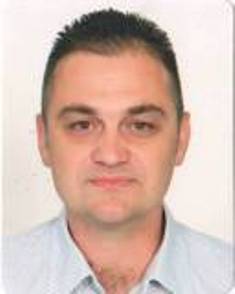 